Schwarz zu BlauHør musikvideoen ”Schwarz zu blau” her: http://www.youtube.com/watch?v=yphwzD1XaBYLæs teksten og forstå hovedindholdet Notér i skemaet nedenfor strofe for strofe: hvad ser han, hvad lugter han, hvad hører han?	Skriv 5 tyske ord, som beskriver temaet i sangenFind og nedskriv de to slangord eller udtryk fra sangen, I synes bedst om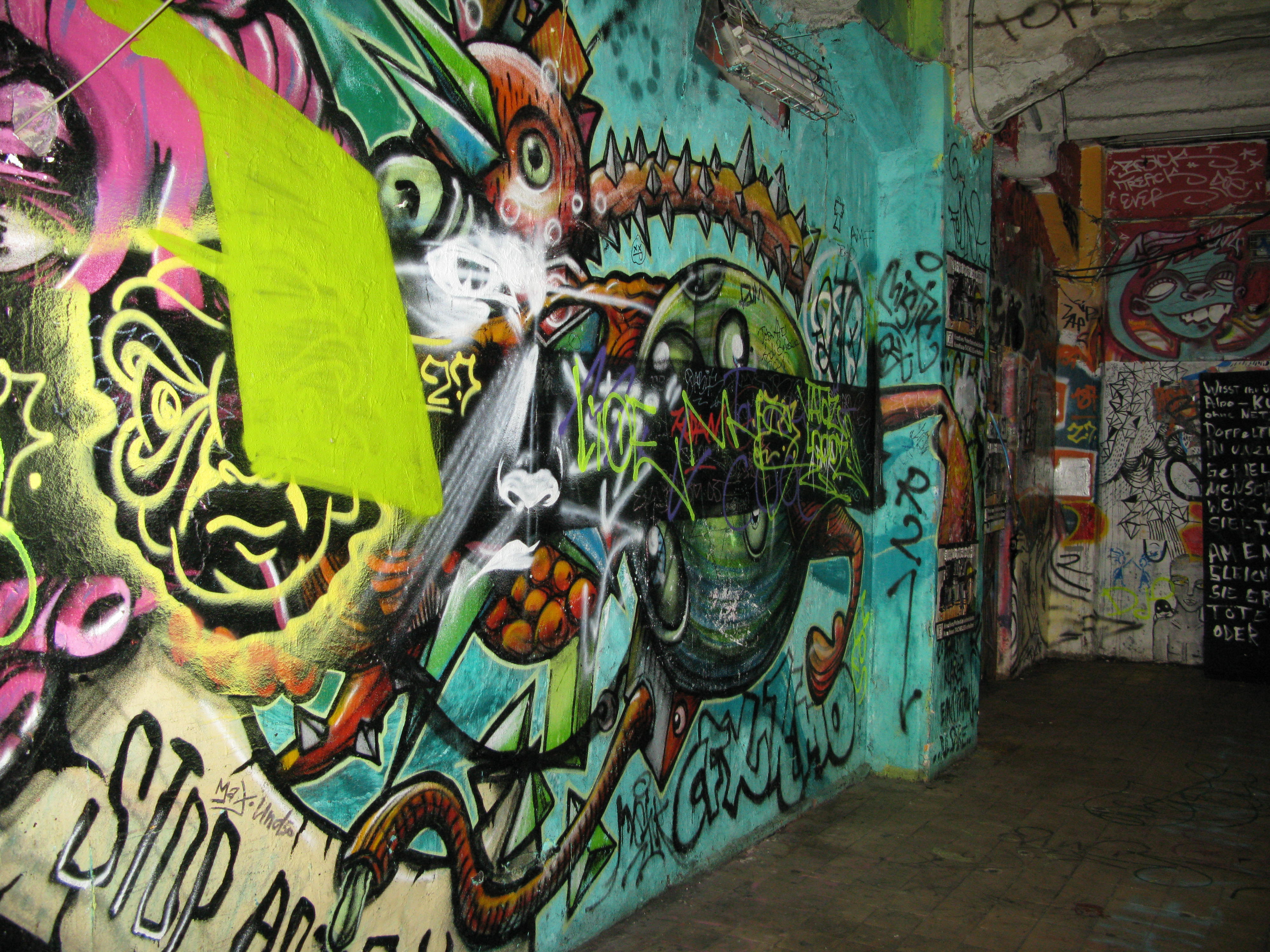 Tacheles (Foto: Helle Lodahl Madsen)Was sieht er?/(hvad ser han?)Was riecht er? (hvad lugter han?)Was hört er? Hvad hører han?)Strophe 1Strophe 2Strophe 3Strophe 4Strophe 5